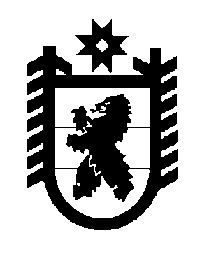 Российская Федерация Республика Карелия    ПРАВИТЕЛЬСТВО РЕСПУБЛИКИ КАРЕЛИЯРАСПОРЯЖЕНИЕот  13 июля 2016 года № 522р-Пг. Петрозаводск Внести в пункт 4 распоряжения Правительства Республики Карелия от 30 декабря 2015 года № 827р-П изменение, заменив цифры «25» цифрами «45».Настоящее распоряжение вступает в силу с момента подписания и действует до 31 декабря 2016 года.           ГлаваРеспублики  Карелия                                                              А.П. Худилайнен